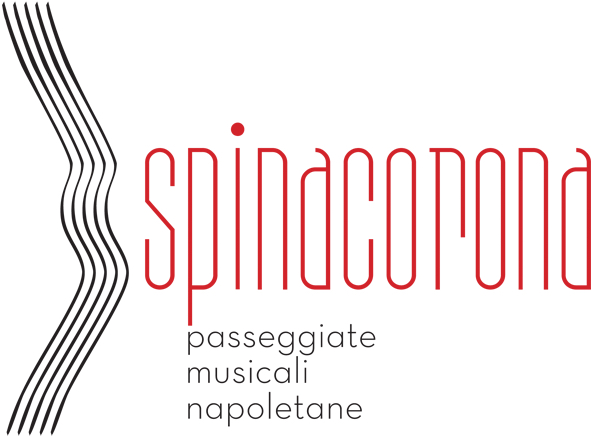 Al Consiglio Direttivo dell’Associazione di Promozione Sociale “Amici di Spinacorona, APS”Oggetto: Domanda di ammissione a SocioIl sottoscritto/a…………………………………………………… nato a ……………………….……… Prov……….. in data……………………..e residente a……………………………via…………………………………………….……… tel……………………………………e-mail…………………………..………………C.F………………………..………………
essendo in possesso dei requisiti previsti, fa domanda di essere ammesso a Socio a partire dall’anno 2020 dell’Associazione di Promozione Sociale  “Amici di Spinacorona, APS” con sede legale in Napoli, via Adolfo Omodeo, 124 c/o studio Dottor Tullio Pannella.Chiede che eventuali comunicazioni gli vengano inviate alla mail sopra indicata.Il socio dichiara di conoscere lo Statuto e il Regolamento dell’Associazione di Promozione Sociale “Amici di Spinacorona, APS”  e di accettarli integralmente; si impegna a fare quanto nelle sue possibilità per il raggiungimento degli scopi sociali e ad osservare le deliberazioni degli organi sociali.DICHIARA di aver preso visione dell’informativa sulla privacy fornita.Di dare il CONSENSO al trattamento dei dati personali da parte dell’Associazione ai sensi dell’Art. 13 DLGS n. 196/2003 e del GDPR 679/2016 per la finalità istituzionali e al fine di adempimenti legali, contabili, amministrativi ed assicurativi. Di dare il CONSENSO all’uso dei dati personali e di profilazione ai sensi dell’Art. 13 DLGS 196/2003 e GDPR 679/2016 per iniziative di comunicazione diretta per la realizzazione degli scopi sociali.SI AUTORIZZA:La fotografia e ripresa del sottoscritto effettuati a fini istituzionali durante le attività o manifestazioni organizzate. Si acconsente alla pubblicazione di video, fotografie ed immagini della propria persona sui siti internet istituzionali dell’associazione e sui social media.  L’uso dei dati personali e profilazione da parte dell’Associazione ai sensi Art. 13 DLGS 196/2003 e GDPR 679/2016 per la realizzazione di iniziative di comunicazione ai fini di marketing anche di partner esterni.                                                                                                                                                      FIRMAPER ESPRESSA APPROVAZIONE NORME SULLA PRIVACY:        ……………………………………………………………………………………Data:………………………									FIRMA							         ………………………………………………………………………….…………V° per l’approvazione del Presidente o suo delegato………………………………………………………………………….…………